ОБ ИСТОРИЧЕСКОМ ПАРКЕ «РОССИЯ – МОЯ ИСТОРИЯ».Исторический парк в г. Якутске - первый на Дальневосточном федеральном округе и 6-й по счету в России после Москвы, Уфы, Екатеринбурга, Ставрополя и Волгограда.Решение о создании исторического парка в Якутии было принято Главой Республики Саха (Якутия) Е.А. Борисовым 8 декабря 2016 года и уже 19 октября 2017 года парк открыл свои двери для посетителей. Экспозиции исторического парка: «Рюриковичи», «Романовы», «1917-1945 гг. От великих потрясений до великих побед» и «Россия моя история. 1945-2016 гг.» размещены на площади 4000 квадратных метров. Создатели Исторического парка — историки, художники, кинематографисты, дизайнеры, специалисты по компьютерной графике — сделали всё, чтобы российская и якутская история перешла из категории чёрно-белого учебника в яркое, увлекательное и вместе с тем объективное повествование, чтобы каждый посетитель почувствовал сопричастность к событиям более, чем тысячелетней истории своего Отечества. В Историческом парке представлены все формы информационных носителей: сенсорные столы и экраны, вместительные кинотеатры, лайтбоксы, коллажи, проекторы, сенсорные киоски, кинекты. В подготовке экспозиции использованы приёмы видеоинфографики, анимации, трёхмерного моделирования и цифровых реконструкций. Важной особенностью экспозиций в г. Якутске является наличие большого массива информации по истории Якутии, которая включает 1000 иллюстраций и картографический материалов, 3 мультимедийные книги о символах Якутии, о её роли в освоении Дальнего Востока, об эпосе Олонхо, викторину по истории Якутии и видеофильм. Вниманию посетителей представлено более 100 исторических событий и фактов из истории республики, информация о выдающихся личностях Якутии и их цитаты.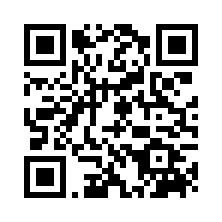 Официальный сайт: https://myhistorypark.ruТелефон администрации: 8 (4112) 40-35-97Адрес: г. Якутск, ул. Ксенофонта Уткина, 5Проезд: 	автобус №18 – остановка «Уткина»		автобусы №9, 14, 18 – остановка «Якутавтодор»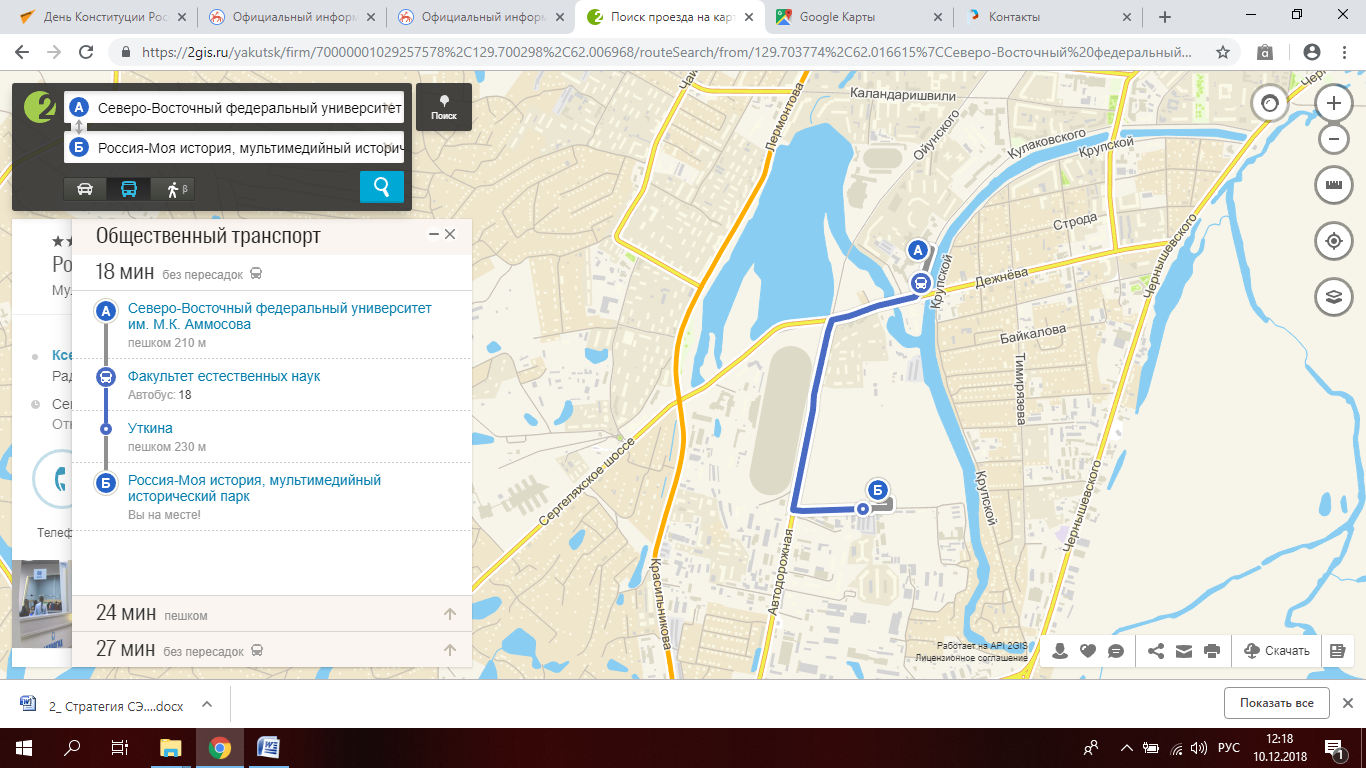 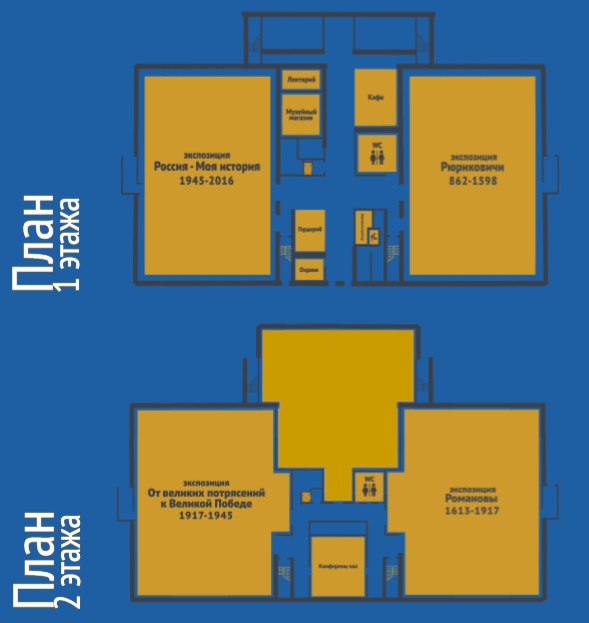 ГРАФИК РАБОТЫ ИСТОРИЧЕСКОГО ПАРКА «РОССИЯ - МОЯ ИСТОРИЯ»Понедельник		выходной деньВторник 		10:00-19:00Среда			10:00-19:00Четверг		10:00-19:00Пятница		10:00-19:00Суббота		10:00-19:00Воскресенье 		10:00-19:00касса работает с 10:00 до 18:00Посещение одной выставки – от 50 до 400 руб./чел. Групповая и индивидуальная экскурсия по одной выставке – от 50 до 400 руб./чел. (по предварительной записи и по графику экскурсий) Абонемент на 4 выставки - 500 руб./чел. (действителен в течение 3 месяцев со дня приобретения билета) Аренда аудиогида одной выставке на русском, английском или якутском языках - 100 руб./ чел. Посещение для детей до 17 лет включительно, студентам, многодетным семьям и другим специальным категориям - вход бесплатныйСтоимость экскурсий в выходные и праздничные дни выше на 10-30%.ПОСТОЯННЫЕ ЭКСПОЗИЦИИ ИСТОРИЧЕСКОГО ПАРКАВЫСТАВКА «РЮРИКОВИЧИ»История Древней Руси, с ее взлетами и падениями, дорога длиной в семь столетий, представлена на выставке в 18 мультимедийных залах общей площадью 4000 квадратных метров.Перед зрителями в буквальном смысле оживут созданные историками, художниками и специалистами в области самых современных компьютерных технологий далекие события «Повести временных лет», истории древних торговых путей и легендарных сражений, тайны укрепленных крепостей и великих побед, малоизвестные факты периода раздробленности и монгольского нашествия. Подвиги героев и дипломатов, примеры святости, жертвенной любви к Родине и горькие уроки отступничества и предательства – это и многое другое увидят посетители выставки.	Идейным центром экспозиции является 20-метровый купол преподобного Сергия Радонежского, представляющий концептуальный видеоряд о жизни святого.ВЫСТАВКА «РОМАНОВЫ»За 300 лет правления династии наша страна пережила великие события: освоение Сибири и Дальнего Востока, воссоединении Руси и Украины, основание новой столицы — Петербурга, победу над Наполеоном, вхождение в состав России южных регионов, отмену крепостного права, небывалый культурный, научно-технический и индустриальный подъем и многое другое. Эти грандиозные свершения, так же, как и трагические события этого периода отечественной истории зрители увидят в двух десятках залов, представленных на 2-х ярусах парка.Ключевым экспонатом выставки является широкоэкранная видеоинсталляция, посвященная династии рода Романовых.ВЫСТАВКА «1914–1945 гг. ОТ ВЕЛИКИХ ПОТРЯСЕНИЙ К ВЕЛИКОЙ ПОБЕДЕ»Две мировые войны, три революции, ломка вековых устоев, массовые репрессии, жестокие социальные эксперименты... И в то же время — это эпоха великих надежд, невиданного энтузиазма, творческого труда, время выдающихся открытий и достижений в области промышленности, науки, образования, литературы и искусства. Ключом к пониманию структуры экспозиции является мультимедийная инсталляция, сопровождающая зрителя через всю выставку, общей протяженностью более 200 метров. ВЫСТАВКА «РОССИЯ. МОЯ ИСТОРИЯ. 1945-2016 гг.»Экспозиция 2016 года — четвертая и завершающая в цикле исторических выставок «Россия — Моя история», подготовленных Патриаршим советом по культуре. Предыдущие экспозиции — «Рюриковичи», «Романовы», «1914–1945 гг. От великих потрясений к Великой Победе» — были с необыкновенным интересом встречены зрителями. На экспозиции освещен необычайно драматический исторический период, участниками которого было большинство из нас. Чем был СССР? Чем стал для нашей страны и для всего мира развал этой великой страны, и каковы причины этого крушения? Что сегодня, спустя несколько десятилетий, мы можем сказать о «перестройке»? Каковы уроки истории, которая, по словам В. О. Ключевского, «не добрая учительница, а надзирательница, которая наказывает за невыученные уроки». ВРЕМЕННЫЕ ЭКСПОЗИЦИИ И МЕРОПРИЯТИЯ ИСТОРИЧЕСКОГО ПАРКАдо 28 февраля 2019 г.ПАЛЕОНТОЛОГИЧЕСКАЯ ВЫСТАВКА “КУДА УШЛИ МАМОНТЫ”Совместная выставка с Академией наук Республики Саха (Якутия) и Регионального отделения Русского географического общества в Республике Саха (Якутия).Этот масштабный проект в области науки, образования и просвещения стал победителем конкурса Грантов Президента Российской Федерации и проводится с целью популяризации научных знаний в области палеонтологии, привлечению якутян к исследовательской деятельности, а также для поиска новых партнеров в проведении выставочной и научной деятельности.Режим работы выставки: с 14.00 до 18.00 часов со вторника по воскресенье.Максимальное количество человек в группе – 15 чел.Взрослым вход: 100 рублей.Посещение строго по предварительной записи – телефон (4112) 40-35-97Совместная выставка с Академией наук Республики Саха (Якутия) и Регионального отделения Русского географического общества в Республике Саха (Якутия).Этот масштабный проект в области науки, образования и просвещения стал победителем конкурса Грантов Президента Российской Федерации и проводится с целью популяризации научных знаний в области палеонтологии, привлечению якутян к исследовательской деятельности, а также для поиска новых партнеров в проведении выставочной и научной деятельности.Режим работы выставки: с 14.00 до 18.00 часов со вторника по воскресенье.Максимальное количество человек в группе – 15 чел.Взрослым вход: 100 рублей.Посещение строго по предварительной записи – телефон (4112) 40-35-97Течение годаКВЕСТ-ИГРЫ:   - Загадки смутного времени (дети со взрослыми)                               - Вперед в прошлое (+14)                               - Комсомольцы-добровольцы (дети со взрослвми)                               - Петля Монплезир (18+)                               - Исторические приключения (семейный)                               - Код Росинчи (сложный +16)                               - Миссия «Историки» (детский 8-14)                               - Конституция (+12)Каждую неделю со среды по воскресенье всей семьей и с друзъями приходите поиграть в квест-игры. Максимально в команде до 7 человек. Время игр:  13:00, 14:00, 15:00.Возраст:  14+Цена:  150 руб.с человека Персональные заявки на игру возможны по предварительной записи, а также наш специалист готов по вашему желанию разработать индивидуальный квест-игру. Цена договорная Контактные телефоны для записи и вопросов: 8(924) 599-57-55 (можно записываться через Whatsapp), (4112) 40-35-97Каждую неделю со среды по воскресенье всей семьей и с друзъями приходите поиграть в квест-игры. Максимально в команде до 7 человек. Время игр:  13:00, 14:00, 15:00.Возраст:  14+Цена:  150 руб.с человека Персональные заявки на игру возможны по предварительной записи, а также наш специалист готов по вашему желанию разработать индивидуальный квест-игру. Цена договорная Контактные телефоны для записи и вопросов: 8(924) 599-57-55 (можно записываться через Whatsapp), (4112) 40-35-97